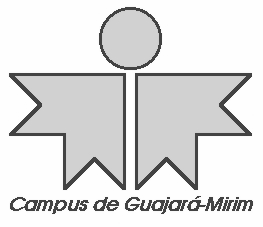 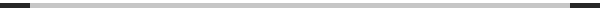 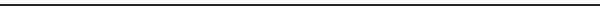 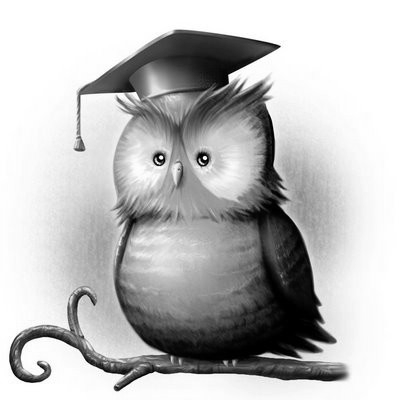 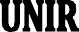 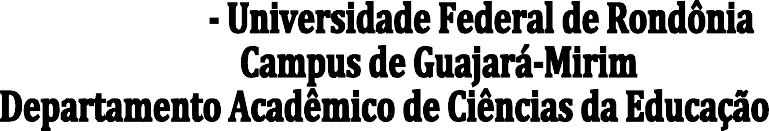 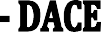 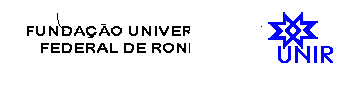 EMENTA DE DISCIPLINASDISCIPLINA: Princípios de Gestão Escolar	- Créditos: 4	CH: 80DISCIPLINA: Princípios de Gestão Escolar	- Créditos: 4	CH: 80Ementa: Os conceitos de organização, gestão, participação e cultura organizacional. Gestão da organização escolar. Gestão democrática dos saberes escolares e não-escolares. Gestão, planejamento e avaliação dos saberes necessários à prática educativa. O Plano Administrativo. Origem e Evolução das Teorias da Administração do trabalho Pedagógico. Processo burocrático na Gestão Escolar. Ementa: Os conceitos de organização, gestão, participação e cultura organizacional. Gestão da organização escolar. Gestão democrática dos saberes escolares e não-escolares. Gestão, planejamento e avaliação dos saberes necessários à prática educativa. O Plano Administrativo. Origem e Evolução das Teorias da Administração do trabalho Pedagógico. Processo burocrático na Gestão Escolar. Bibliografia básica:BASTOS, João Baptista (org.). Gestão democrática. 3 ed. Rio de Janeiro: DP & A, 2002.LIBÂNEO, José Carlos. Organização e gestão da escola: teoria e prática. 5. ed. Goiânia: Ed. Alternativa, 2004.PARO, V. H. Administração escolar: introdução crítica. 9. ed. São Paulo: Cortez, 2000.Bibliografia complementar:AIRES, Carmenisia Jacobina.  Módulo VI: Planejamento e gestão escolar. Brasília: Universidade de Brasília, 2009.CARNEIRO, Túlio A. Financiamento, gestão e qualidade da educação pública. Curitiba: Editora Appris, 2016.DOURADO, Luiz Fernandes (coord.); OLIVEIRA, J. F. de; SANTOS, C. A. A qualidade da educação: conceitos e definições. Brasília: MEC/INEP, 2007.LÜCK, Holoísa. Administração, supervisão e orientação educacional. São Paulo: Vozes, 1999.ROSA, Clóvis. Gestão estratégica escolar. 3. ed. São Paulo: Vozes, 2008.Bibliografia básica:BASTOS, João Baptista (org.). Gestão democrática. 3 ed. Rio de Janeiro: DP & A, 2002.LIBÂNEO, José Carlos. Organização e gestão da escola: teoria e prática. 5. ed. Goiânia: Ed. Alternativa, 2004.PARO, V. H. Administração escolar: introdução crítica. 9. ed. São Paulo: Cortez, 2000.Bibliografia complementar:AIRES, Carmenisia Jacobina.  Módulo VI: Planejamento e gestão escolar. Brasília: Universidade de Brasília, 2009.CARNEIRO, Túlio A. Financiamento, gestão e qualidade da educação pública. Curitiba: Editora Appris, 2016.DOURADO, Luiz Fernandes (coord.); OLIVEIRA, J. F. de; SANTOS, C. A. A qualidade da educação: conceitos e definições. Brasília: MEC/INEP, 2007.LÜCK, Holoísa. Administração, supervisão e orientação educacional. São Paulo: Vozes, 1999.ROSA, Clóvis. Gestão estratégica escolar. 3. ed. São Paulo: Vozes, 2008.